                                              Client Intake Form               Date ___________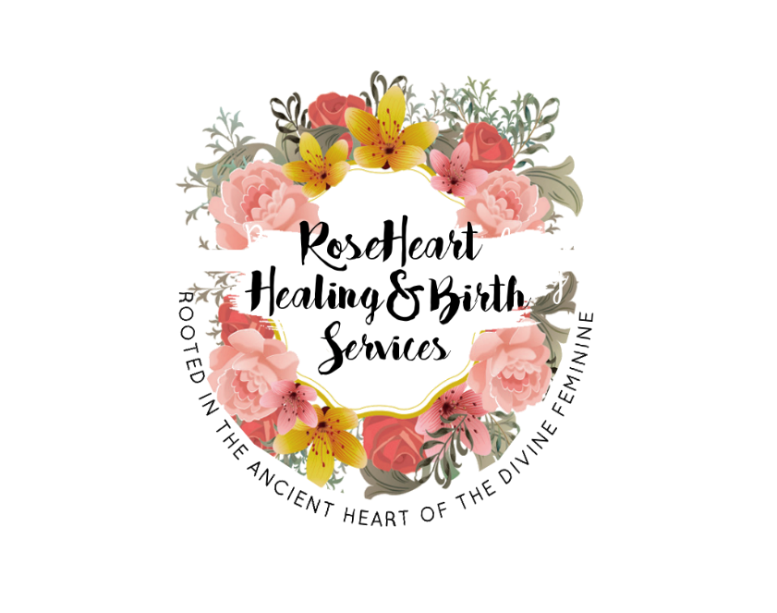 Name ______________________        Phone #_____________________Email______________________          Occupation _________________Emergency Contact ___________________   Phone # ___________________Have you had a professional massage before? _________ If yes, how often? _________Do you have difficulty lying on your front, back, or side? ______   If yes, please explain_____________________Do you have any allergies to oils, lotions, essential oils, or smudges (palo santo, sage, cedar, sweetgrass)? ________Do you bruise easily? __________   Do you have any chronic illness? _________________________________  	Have you had any recent surgeries or injury, if yes please explain _____________________________________Are you currently seeing a Chiropractor, Physical Therapist or Physician for an ongoing issue? ______________Have you had, or currently have any of the following __ Bone or joint disease                                  __ Seizures                                       __ Heart condition__ Tendonitis or Bursitis                                __ High Blood Pressure              __ Phelbitis / Varicose Veins__ Arthritis / Gout                                            __ Auto- immune condition            __ Blood ClotsAre you currently taking any medication? ______________________________________________________Do you sit for long hours at a workstation, computer, or driving? ______________________________________Do you perform any repetitive movement in your work, sports, or hobby? ________________________________                                                                                                                              Do you experience stress in your work, family, or other aspect of your life that you feel is effecting your health? _____________________________________________________________________________________What areas of your body do you tend to hold the most tension? ______________________________________Are you experiencing stiffness or pain? If yes, where ______________________________________________Are there any areas of your body that prefer not be worked on? _____________________________________What are your main goals for this session? ______________________________________________________Is there anything else that you would like me to know about your health? ______________________________________________________________________________________________________________________“The Body is  a self-healing organism, so it’s really about clearing things out of the way so the body can heal itself” - Barbra Brennan                                                                  Massage Client Waiver Form____ If I experience pain or discomfort during the session I will immediately inform my therapist so that the pressure can be adjusted to my level of comfort. I will not hold my therapist responsible for any pain or discomfort I experience during or after the session.____ I understand that services offered today are in no way a substitute for medical care. I understand that my therapist is not qualified to perform spinal or skeletal adjustments, diagnose, prescribe, or treat physical or mental illness.____I affirm that I have notified my therapist of all known medical conditions and injuries.____ I agree to inform the therapist of any changes in my health and medical condition. I understand that there shall be no liability on the therapist’s part should I forget to do so.____ I understand that the massage is entirely therapeutic and non-sexual in nature.____ I understand that I am free to ask questions at any time before, during and after the session.____ I understand that by signing this release, I hereby waive and release my therapist from any and all liability, past, present, and future relating to massage therapy and bodywork.____ By signing below, I affirm that I have received the client bill of rights ( Mnn. Stat. 146A.11). Client Signature ________________________________                            Date: ____________ Printed name ____________________________________Notes ___________________________________________________________________________________________________________________________________________________________________________________________________________________________________________________________________________________________________________________________________________________________________________________________________________________________________________________________________________                 __________________________________________________________________________________________________                __________________________________________________________________________________________________